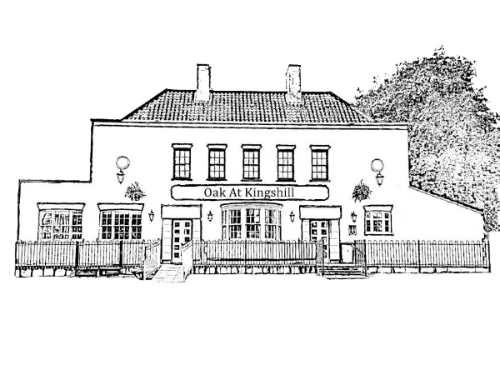 Oak At Kingshill Christmas Party Pre Order DocumentParty Booking Name________________     Date Of Booking ________________  Number of People _______NameStarterMainDessertSpecial Requirements Including Allergies & Intolerances